Сводная таблица передачи данных от дилера iiiko в компанию ОСМИПриложение 1 Опросник для подготовки электронной анкетыПубличная офертаПубличная оферта обязательна. Если клиент не принимает публичную оферту, он не сможет завершить процесс регистрации.Ссылка на файл оферты: _______________Поля на форме регистрацииЗаполните таблицу ниже названиями полей для сбора данных от клиента. Для полей, обязательных к заполнению клиентом, поставьте «Да» в поле. Если клиент в процессе регистрации не заполняет обязательное поле, он не сможет завершить процесс регистрации. В таблице приведены примеры. Добавьте в таблицу новые строчки по необходимости, или удалите имеющиеся.Дополнительные поля на форме регистрацииЕсли вы хотите дать клиенту возможность выбрать ответ из списка вопросов, то укажите нужное наименование поля с возможными вариантами ответа. Значение, указанное в списке первым, будет выбираться по умолчанию. Если Вам не нужны дополнительные вопросы, удалите из таблицы соответствующие строчки.Использовать поля с выбором ответа:	Да/НетПроверка телефона клиентаРегистрация осуществляется с проверкой мобильного номера телефона клиента, заполняющего анкету. В процессе регистрации на введенный клиентом номер телефона отправляется проверочный код. Без последующего ввода проверочного кода клиент не сможет завершить процесс регистрации.Внимание: За данную услугу ваш СМС провайдер списывает деньги как за 1 отправленный СМСПараметры СМС настроены в ЛК ОСМИ:		Да/НетОтправка СМС проверена из ЛК ОСМИ:		Да/НетЗавершение регистрацииПо завершении регистрации, клиента может ожидать 2 варианта развития событий: успех (авторегистрация прошла успешно) или техническая ошибка (например, пропал Интернет). Необходимо задать текст для успешного сообщения и сообщения об ошибке.Приложение 2 Требования к графическому оформлению картКраткое описание графических форматов:Все файлы должны быть в формате PNG-24. Желательно следовать рекомендованным размерам картинок. Если размеры будут отличаться от рекомендованных, то телефон сам может обрезать, растянуть или сжать картинку по своему усмотрению, что может не всегда хорошо выглядеть на экране телефона. Все размеры указаны в пикселях, Ширина х Высота.icon@2x.png Этот файл пуш иконки используется только при отправке карты клиенту по электронной почте. Обычно это логотип компании или бренда. Когда клиент получит карту на iPhone, почтовая программа iPhone покажет эту картинку вместо стандартной картинки вложения. Размер: 114х114.Logo@2x.pngЭтот файл картинки, которая показывается в верхнем левом углу карты. Желательно делать логотип на прозрачном фоне и с учетом выбранного цвета фона карты.Размер: максимальный = 320х100, минимальный = 100х100Если размер минимален, то это оставляет больше места для полей на верхней части карты, над основной картинкой.Strip@2x.pngЭто центральная картинка на карте. Размер: 624х246Вид электронной карты представлен на рисунке ниже.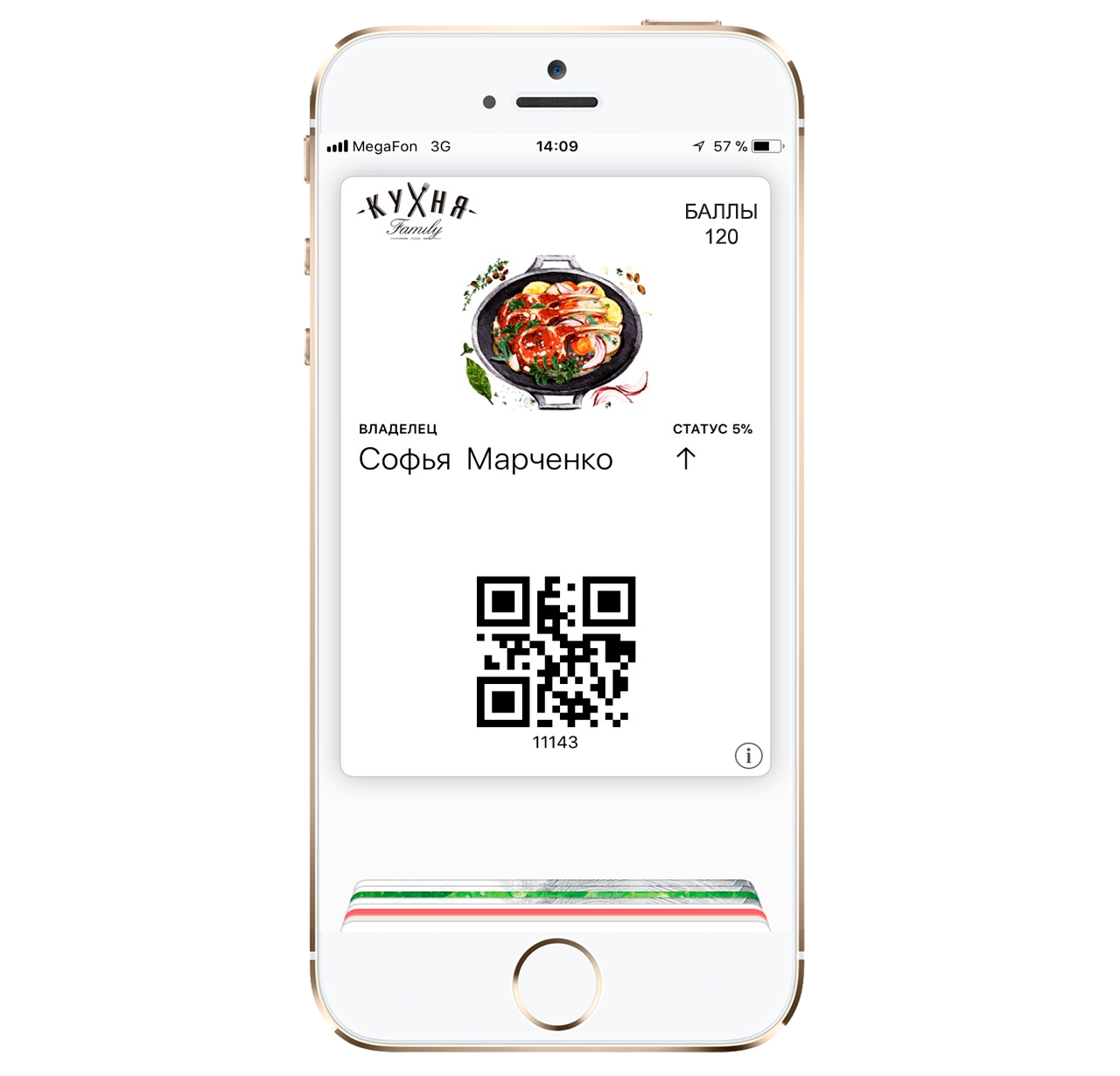 Цветовая гамма карты определяется с использованием 3-х цветов в кодировке RGB:Цвет общего фона карты (background colour). Этот цвет относится ко всей карточке. Если Logo и Strip картинки имеют прозрачные области, то цвет фона будет виден через эти области.Укажите цвет общего фона карты __________________Цвет заголовков полей (label colour)Укажите цвет заголовков полей ________________Цвет текста в полях данных (foreground colour)Цвет текста на карте_____________________Приложение 3Набор полей и текст для лицевой стороны карты (в случае необходимости добавьте поля в таблицу самостоятельно)Основные этапы работыСписок информации, передаваемой в ОСМИ (Заполните необходимые поля)Список информации, передаваемой в ОСМИ (Заполните необходимые поля)Список информации, передаваемой в ОСМИ (Заполните необходимые поля)Список информации, передаваемой в ОСМИ (Заполните необходимые поля)Список информации, передаваемой в ОСМИ (Заполните необходимые поля)Список информации, передаваемой в ОСМИ (Заполните необходимые поля)Раздел 1Настройка iikoCard5 заказчика(см. с.6-8 документа «Инструкция по интеграции»)Настройка типов счетов (кошельков) в iiko Card 5Настройка типов счетов (кошельков) в iiko Card 5Настройка типов счетов (кошельков) в iiko Card 5Настройка типов счетов (кошельков) в iiko Card 5Настройка типов счетов (кошельков) в iiko Card 5Настройка типов счетов (кошельков) в iiko Card 5Раздел 1Настройка iikoCard5 заказчика(см. с.6-8 документа «Инструкция по интеграции»)Типы счетов (впишите названия счетов, пример: бонус 10%, дисконт 10% и др.)Типы счетов (впишите названия счетов, пример: бонус 10%, дисконт 10% и др.)Отображать на карте в поле (впишите название поля карты) Отображать на карте в поле (впишите название поля карты) Отображать на карте в поле (впишите название поля карты) Отображать на карте в поле (впишите название поля карты) Раздел 1Настройка iikoCard5 заказчика(см. с.6-8 документа «Инструкция по интеграции»)Раздел 1Настройка iikoCard5 заказчика(см. с.6-8 документа «Инструкция по интеграции»)Раздел 1Настройка iikoCard5 заказчика(см. с.6-8 документа «Инструкция по интеграции»)Настройка категорий гостейНастройка категорий гостейНастройка категорий гостейНастройка категорий гостейНастройка категорий гостейНастройка категорий гостейРаздел 1Настройка iikoCard5 заказчика(см. с.6-8 документа «Инструкция по интеграции»)Название категории гостей в iikoCard5 (заполните)Название категории гостей в iikoCard5 (заполните)Название дизайна (шаблона карты) в ОСМИ (пример: регистрационная карта, карта клиента)Название дизайна (шаблона карты) в ОСМИ (пример: регистрационная карта, карта клиента)Название дизайна (шаблона карты) в ОСМИ (пример: регистрационная карта, карта клиента)Название дизайна (шаблона карты) в ОСМИ (пример: регистрационная карта, карта клиента)Раздел 1Настройка iikoCard5 заказчика(см. с.6-8 документа «Инструкция по интеграции»)Раздел 1Настройка iikoCard5 заказчика(см. с.6-8 документа «Инструкция по интеграции»)Раздел 1Настройка iikoCard5 заказчика(см. с.6-8 документа «Инструкция по интеграции»)Раздел 1Настройка iikoCard5 заказчика(см. с.6-8 документа «Инструкция по интеграции»)Для остальных картДля остальных картВведите название дизайнаВведите название дизайнаВведите название дизайнаВведите название дизайнаРаздел 1Настройка iikoCard5 заказчика(см. с.6-8 документа «Инструкция по интеграции»)Раздел 1Настройка iikoCard5 заказчика(см. с.6-8 документа «Инструкция по интеграции»)Подготовка номеров картПодготовка номеров картПодготовка номеров картПодготовка номеров картПодготовка номеров картПодготовка номеров картРаздел 1Настройка iikoCard5 заказчика(см. с.6-8 документа «Инструкция по интеграции»)Диапазон номеров (укажите)Диапазон номеров (укажите)Префикс номераПрефикс номера Общая длина номераЛимит картРаздел 1Настройка iikoCard5 заказчика(см. с.6-8 документа «Инструкция по интеграции»)Раздел 2Активация API Delivery (см. с.8 документа «Инструкция по интеграции»)Параметры приложенияПараметры приложенияЛогин Логин Логин ПарольРаздел 2Активация API Delivery (см. с.8 документа «Инструкция по интеграции»)(заполните)(заполните)Раздел 3Настройка учетной записи ОСМИ (см. с.8-12 документа «Инструкция по интеграции»)Оформление учетной записи разработчика Apple и получение сертификата AppleОформление учетной записи разработчика Apple и получение сертификата AppleОформление учетной записи разработчика Apple и получение сертификата AppleОформление учетной записи разработчика Apple и получение сертификата AppleОформление учетной записи разработчика Apple и получение сертификата AppleОформление учетной записи разработчика Apple и получение сертификата AppleРаздел 3Настройка учетной записи ОСМИ (см. с.8-12 документа «Инструкция по интеграции»)Выберите вариант:Выберите вариант:Выберите вариант:Выберите вариант:Выберите вариант:Выберите вариант:Раздел 3Настройка учетной записи ОСМИ (см. с.8-12 документа «Инструкция по интеграции»)Учетная запись разработчика Apple оформленаУчетная запись разработчика Apple оформленаДа\НетДа\НетДа\НетДа\НетРаздел 3Настройка учетной записи ОСМИ (см. с.8-12 документа «Инструкция по интеграции»)Контакты и ответственные лица со стороны заказчика Контакты и ответственные лица со стороны заказчика Контакты и ответственные лица со стороны заказчика Контакты и ответственные лица со стороны заказчика Контакты и ответственные лица со стороны заказчика Контакты и ответственные лица со стороны заказчика Раздел 3Настройка учетной записи ОСМИ (см. с.8-12 документа «Инструкция по интеграции») ФИОТелефонТелефонE-mailE-mailE-mailРаздел 3Настройка учетной записи ОСМИ (см. с.8-12 документа «Инструкция по интеграции»)Раздел 3Настройка учетной записи ОСМИ (см. с.8-12 документа «Инструкция по интеграции»)Подготовка информации для электронного анкетирования (анкета, оферта, смс провайдер заказчика)Подготовка информации для электронного анкетирования (анкета, оферта, смс провайдер заказчика)Подготовка информации для электронного анкетирования (анкета, оферта, смс провайдер заказчика)Подготовка информации для электронного анкетирования (анкета, оферта, смс провайдер заказчика)Подготовка информации для электронного анкетирования (анкета, оферта, смс провайдер заказчика)Подготовка информации для электронного анкетирования (анкета, оферта, смс провайдер заказчика)Раздел 3Настройка учетной записи ОСМИ (см. с.8-12 документа «Инструкция по интеграции»)Заполнить данные опросника в Приложении 1Заполнить данные опросника в Приложении 1Заполнить данные опросника в Приложении 1Заполнить данные опросника в Приложении 1Заполнить данные опросника в Приложении 1Заполнить данные опросника в Приложении 1Раздел 3Настройка учетной записи ОСМИ (см. с.8-12 документа «Инструкция по интеграции») Подготовка информации для создания шаблонов карт (внешний вид и содержание) Подготовка информации для создания шаблонов карт (внешний вид и содержание) Подготовка информации для создания шаблонов карт (внешний вид и содержание) Подготовка информации для создания шаблонов карт (внешний вид и содержание) Подготовка информации для создания шаблонов карт (внешний вид и содержание) Подготовка информации для создания шаблонов карт (внешний вид и содержание)Раздел 3Настройка учетной записи ОСМИ (см. с.8-12 документа «Инструкция по интеграции»)- набор графики для создания электронных карт- набор графики для создания электронных карт- набор графики для создания электронных карт- набор графики для создания электронных карт- набор графики для создания электронных карт- набор графики для создания электронных картРаздел 3Настройка учетной записи ОСМИ (см. с.8-12 документа «Инструкция по интеграции»)Требования к набору графики см. в Приложении 2Требования к набору графики см. в Приложении 2Требования к набору графики см. в Приложении 2Требования к набору графики см. в Приложении 2Требования к набору графики см. в Приложении 2Требования к набору графики см. в Приложении 2Раздел 3Настройка учетной записи ОСМИ (см. с.8-12 документа «Инструкция по интеграции»)Подготовьте и пришлите отдельным письмом набор графики по каждому шаблону карты в нужном форматеПодготовьте и пришлите отдельным письмом набор графики по каждому шаблону карты в нужном форматеПодготовьте и пришлите отдельным письмом набор графики по каждому шаблону карты в нужном форматеПодготовьте и пришлите отдельным письмом набор графики по каждому шаблону карты в нужном форматеПодготовьте и пришлите отдельным письмом набор графики по каждому шаблону карты в нужном форматеПодготовьте и пришлите отдельным письмом набор графики по каждому шаблону карты в нужном форматеРаздел 3Настройка учетной записи ОСМИ (см. с.8-12 документа «Инструкция по интеграции»)- набор текстовых полей лицевой и оборотной стороны карты- набор текстовых полей лицевой и оборотной стороны карты- набор текстовых полей лицевой и оборотной стороны карты- набор текстовых полей лицевой и оборотной стороны карты- набор текстовых полей лицевой и оборотной стороны карты- набор текстовых полей лицевой и оборотной стороны картыРаздел 3Настройка учетной записи ОСМИ (см. с.8-12 документа «Инструкция по интеграции»)Заполнить данные опросника в Приложении 3Заполнить данные опросника в Приложении 3Заполнить данные опросника в Приложении 3Заполнить данные опросника в Приложении 3Заполнить данные опросника в Приложении 3Заполнить данные опросника в Приложении 3Раздел 4Подготовка устройств ввода информации в iikoFront (см. с.13 документа «Инструкция по интеграции»)Тип устройств ввода у заказчика (укажите устройство, поставив знак +):Тип устройств ввода у заказчика (укажите устройство, поставив знак +):Тип устройств ввода у заказчика (укажите устройство, поставив знак +):Тип устройств ввода у заказчика (укажите устройство, поставив знак +):Тип устройств ввода у заказчика (укажите устройство, поставив знак +):Тип устройств ввода у заказчика (укажите устройство, поставив знак +):Раздел 4Подготовка устройств ввода информации в iikoFront (см. с.13 документа «Инструкция по интеграции»)1. iikoWaiter Pro2. ОСМИ Стик2. ОСМИ Стик3. Другое3. Другое3. ДругоеРаздел 4Подготовка устройств ввода информации в iikoFront (см. с.13 документа «Инструкция по интеграции»)Количество устройств для предварительного заказа в компании ОСМИ (если выбран ОСМИ Стик):Количество устройств для предварительного заказа в компании ОСМИ (если выбран ОСМИ Стик):Количество устройств для предварительного заказа в компании ОСМИ (если выбран ОСМИ Стик):Количество устройств для предварительного заказа в компании ОСМИ (если выбран ОСМИ Стик):Количество устройств для предварительного заказа в компании ОСМИ (если выбран ОСМИ Стик):Количество устройств для предварительного заказа в компании ОСМИ (если выбран ОСМИ Стик):Название поля данных(свободная форма заполнения)Обязательное полеПоставить Да1)Фамилияда2)Имяда3)Email4)Телефонда5)Дата рождения6)Номер имеющейся пластиковой картыПоля с выбором ответаВарианты выбора1)ГородМосква и МО/Краснодар/Ростов-на-Дону/Белгород/Владимир/Воронеж/Казань/ Рязань/Самара/Санкт-Петербург/Саратов2)Полне указан/мужской/женскийПараметры СМС провайдераПараметры СМС провайдераИмя СМС провайдераСсылка на ЛК провайдераЛогин в ЛК провайдераПароль в ЛК провайдераЗарегистрированное имя отправителяТекст сообщения, которое увидит клиентТекст сообщения, которое увидит клиентТекст в случае успехаПоздравляем, Вы стали участником программы лояльности компании АБВГД!Переход на сайт в случае успехаhttp://abvgd.com/successВ случае ошибкиК сожалению, произошла ошибка, попробуйте пройти регистрацию еще разПереход на сайт в случае ошибкиhttp://abvgd.com/errorНазвание поля:Текст поля:Пример названия: Условия акцииПример текста поля:Смотри на обороте (i)1)2)Набор полей и текст для оборотной стороны карты (в случае необходимости добавьте поля в таблицу самостоятельно)Набор полей и текст для оборотной стороны карты (в случае необходимости добавьте поля в таблицу самостоятельно)Название поля:Текст поля:Пример названия:Контакты:Пример текста поля:Ул. Барклая д. 5 стр. 61)2)Адреса для добавления геометок на карту (до 10 штук, в случае если количество желаемых геометок менее 10 штук, часть полей необходимо оставить пустыми)Адреса для добавления геометок на карту (до 10 штук, в случае если количество желаемых геометок менее 10 штук, часть полей необходимо оставить пустыми)1)1)2)2)3)3)4)4)5)5)6)6)7)7)8)8)9)9)10)10)